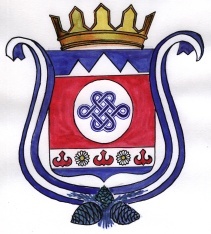 ПОСТАНОВЛЕНИЕ                                                                           J Ö П03 мая 2023 г.  № 5             с. Малая ЧергаПрограмма профилактики рисков причинения вреда (ущерба) охраняемым законом ценностям при осуществлении муниципального контроля в сфере благоустройства на 2023 годВ целях реализации Указа Президента Российской Федерации от 29.06.2018 года № 378 «О Национальном плане противодействия коррупции на 2018-2020 годы», в соответствии с пунктом 33 части 1 статьи 15 Федерального закона от 06.10.2003 №131-ФЗ «Об общих принципах организации местного самоуправления в Российской Федерации», Федеральным законом от 25.12.2008 №273-ФЗ «О противодействии коррупции», Закон Республики Алтай от 5 марта 2009 г. N 1-РЗ "О противодействии коррупции в Республике Алтай",  ПОСТАНОВЛЯЮ:1.  Программа профилактики рисков причинения вреда (ущерба) охраняемым законом ценностям при осуществлении муниципального контроля в сфере благоустройства на 2023 год2.   Контроль за выполнением настоящего постановления оставляю за собой.Глава администрации
МО Малочергинское сельское поселение                                 Э.Н. ШпилековУТВЕРЖДЕНОпостановлением администрацииМО Малочергинское сельское поселения от 03.05.2023_г. № 5Программа профилактики рисков причинения вреда (ущерба) охраняемым законом ценностям при осуществлении муниципального контроля в сфере благоустройства на 2023 годПаспорт программы1. Анализ текущего состояния осуществления муниципальногоконтроля в сфере благоустройства1.1. В зависимости от объекта, в отношении которого осуществляется муниципальный контроль в сфере благоустройства, выделяются следующие типы контролируемых лиц:- юридические лица, индивидуальные предприниматели и граждане, обеспечивающие благоустройство объектов, к которым предъявляются обязательные требования, установленные Правилами благоустройства МО Малочергинское сельское поселение.В процессе осуществления муниципального контроля ведется информативно-разъяснительная работа с подконтрольными субъектами (оказывается консультативная помощь, даются разъяснения по вопросам соблюдения обязательных требований в устной форме).2. Характеристика проблем, на решение которых направленапрограмма профилактики2.1. К основным проблемам в сфере благоустройства, на решение которых направлена Программа профилактики относится: приведение объектов благоустройства в соответствии с технико-эксплуатационными характеристиками улучшение архитектурно-планировочного облика населенных пунктов, улучшение экологической обстановки и санитарно-гигиенических условий жизни в сельском поселении, создание безопасных и комфортных условий для проживания населения.3. Цели и задачи реализации программы профилактики3.1. Профилактика рисков причинения вреда (ущерба) охраняемым законом ценностям направлена на достижение следующих основных целей:1) стимулирование добросовестного соблюдения обязательных требований всеми контролируемыми лицами;2) устранение условий, причин и факторов, способных привести к нарушениям обязательных требований и (или) причинению вреда (ущерба) охраняемым законом ценностям;3) создание условий для доведения обязательных требований до контролируемых лиц, повышение информированности о способах их соблюдения.3.2. Задачами Программы являются:- укрепление системы профилактики нарушений обязательных требований;- выявление причин, факторов и условий, способствующих нарушениям обязательных требований, разработка мероприятий, направленных на устранение нарушений обязательных требований;- формирование одинакового понимания обязательных требований у всех участников контрольной деятельности.4. Перечень профилактических мероприятий,сроки (периодичность) их проведения Таблица5. Показатели результативности и эффективности программы профилактикирисков причинения вреда (ущерба)Ожидаемые конечные результаты:- минимизирование количества нарушений субъектами профилактики обязательных требований, установленных Правилами благоустройства;- снижение уровня административной нагрузки на подконтрольные субъекты.Наименование программыПрограмма профилактики рисков причинения вреда (ущерба) охраняемым законом ценностям при осуществлении муниципального контроля в сфере благоустройства (далее – программа профилактики)Правовые основания разработки программыФедеральный законот31.07.2020№248-ФЗ«О государственном контроле(надзоре) и  муниципальном контроле вРоссийскойФедерации», Федеральный закон от 11.06.2021№ 170-ФЗ «О внесении изменений в отдельные законодательные акты Российской Федерации в связи с принятием Федерального закона «О государственном контроле (надзоре) и муниципальном контроле в Российской Федерации», Постановление Правительства РФ от 25.06.2021г. №990 «Об утверждении Правил разработки и утверждения контрольными (надзорными) органами программы профилактики рисков причинения вреда (ущерба) охраняемым законом ценностям»Цель программы1. Устранение причин, факторов и условий, способствующих причинению или возможному причинению вреда (ущерба)охраняемым законом ценностями нарушению обязательных требований, снижение рисков их возникновения.2. Снижение административной нагрузки на подконтрольные субъекты.3. Повышение результативности и эффективности контрольной деятельности в сфере благоустройства.Задачи программы1. Предотвращение рисков причинения вреда охраняемым законом ценностям.2. Проведение профилактических мероприятий, направленных на предотвращение причинения вреда охраняемым законом ценностям.3. Информирование, консультирование контролируемых лиц с использованием информационно-телекоммуникационных технологий.4. Обеспечение доступности информации об обязательных требованиях и необходимых мерах по их исполнению.Срок реализации программы профилактики2022 годОжидаемые результаты реализации программы1. Минимизирование количества нарушений субъектами профилактики обязательных требований, установленных Правилами благоустройства;2. Повышение правосознания и правовой культуры контролируемых лиц.№п/пНаименование формы мероприятияСрок (периодичность) проведения мероприятияОтветственный исполнитель1. Информирование1. Информирование1. Информирование1. Информирование1.1Актуализация и размещение в сети «Интернет» на официальном сайте администрации:а) перечня нормативных правовых актов, содержащих обязательные требования, оценка соблюдения которых осуществляется в рамках муниципального контроля в сфере благоустройства б) материалов, информационных писем, руководств по соблюдению обязательных требований в) перечня индикаторов риска нарушения обязательных требований г) программы профилактики рисков причинения вреда (ущерба) охраняемым законом ценностямНе позднее 5 рабочих дней с момента изменения действующего законодательстваНе реже 2 раз в год Не позднее 10 рабочих дней после их утверждения Ежегодно. Не позднее 20 декабря предшествующего года Специалист 2 разряда 2. Консультирование2. Консультирование2. Консультирование2. Консультирование2.1Консультирование контролируемых лиц и их представителей по вопросам, связанным с организацией и осуществлением муниципального контроля в сфере благоустройства:1) порядок проведения контрольных мероприятий;2)порядок осуществления профилактических мероприятий;3) порядок принятия решений по итогам контрольных мероприятий;4) порядок обжалования решений контрольного органа.По запросув форме устных и письменных разъясненийГлава МО, специалист администрации№п/пНаименование показателяВеличина11.Полнота информации, размещенной на официальном сайте контрольного органа в сети «Интернет» в соответствии с частью 3 статьи 46 Федерального закона от 31 июля 2021 г. № 248-ФЗ «О государственном контроле (надзоре) и муниципальном контроле в Российской Федерации»100%22.Утверждение доклада, содержащего результаты обобщения правоприменительной практики по осуществлению муниципального контроля, его опубликованиеИсполнено / Не исполнено3.Доля лиц, удовлетворённых консультированием в общем количестве лиц, обратившихся за консультированием100%